Activité : Escalade                    	Nom : ………………       Prénom : ………….     Classe : …………..  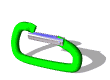 Qu’est-ce que le « permis de grimper » ?Le permis de grimper est obligatoire pour avoir le droit de grimper en haut d’une voie. Il est le garant de la capacité de chacun à respecter les consignes et les règles fondamentales de sécurité régissant l’escalade. Il concerne aussi bien le grimpeur que l’assureur.Comment obtient-on le « permis de grimper » ?Pour obtenir le « permis de grimper », il faut s’auto évaluer, valider un maximum de compétences, et faire valider ensuite par l’enseignant les compétences acquisesCe qu’il faut réussir pour obtenir le « permis de grimper » :Opérations à réaliser pour le GRIMPEUROpérations à réaliser pour le GRIMPEUROpérations à réaliser pour le GRIMPEURAuto EvalAuto EvalEval EnseignantEval EnseignantOpérations à réaliser pour le GRIMPEUROpérations à réaliser pour le GRIMPEUROpérations à réaliser pour le GRIMPEURSe préparer à grimper1Enlever ses bagues, gourmettes et autres bijoux.S’attacher les cheveux.Se préparer à grimper2Mettre et fermer correctement un baudrier.Se préparer à grimper3Attacher la corde sur les points renforcés du baudrier (le pontet).Se préparer à grimper4Faire un nœud en double 8 pour s’encorder.Durant l’ascension5Communiquer avec l’assureur : termes adaptés.Durant l’ascension6Grimper uniquement sur sa voie.Durant l’ascension7Ne se servir que des prises prévues à cet effet (ne jamais utiliser les points d’ancrage)Durant la descente8Communiquer avec l’assureur.Durant la descente9S’asseoir dans le baudrier.Durant la descente10Mettre les pieds à plat sur la paroi.Durant la descente11Ne pas tenir la corde.Opérations à réaliser pour l’ASSUREUROpérations à réaliser pour l’ASSUREUROpérations à réaliser pour l’ASSUREURAuto EvalAuto EvalEval EnseignantEval EnseignantOpérations à réaliser pour l’ASSUREUROpérations à réaliser pour l’ASSUREUROpérations à réaliser pour l’ASSUREURSe préparer à grimper1Enlever ses bagues, gourmettes et autres bijoux.S’attacher les cheveux.Se préparer à grimper2Mettre et fermer correctement un baudrier.Se préparer à grimper3Placer correctement le descendeur ou  8 et le mousqueton vissé.Se préparer à grimper4Rester prêt à assurer (pieds décalés et attentif).Durant l’ascension5Communiquer avec le grimpeur : termes adaptés.Durant l’ascension6Respecter les 5 temps de l’assurage.Durant l’ascension7Ne pas marcher ou s’emmêler dans la corde.Durant la descente8Communiquer avec le grimpeur : termes adaptés.Durant la descente9Faire descendre le grimpeur régulièrement avec les 2 mains en dessous du Descendeur ou 8 (position de sécurité).Durant la descente10Etre stable et suffisamment avancé : avoir un pied sur le tapis et un sur le sol.Communication entre le grimpeur & l’assureurCommunication entre le grimpeur & l’assureurAuto EVAlAuto EVAlEval EnseignantEval EnseignantCommunication entre le grimpeur & l’assureurCommunication entre le grimpeur & l’assureurLe grimpeur (avant de partir)« Prêt ? »L’assureur répond« Vas-y ! »Le grimpeur répond au moment de partir« Parti ! »Le grimpeur (pour que l’assureur reprenne la corde)« Récupère ! »Le grimpeur (pour que l’assureur donne de la corde)« Du mou ! »Le grimpeur (pour que l’assureur tende la corde, vite)« Sec ! »